РЕСУРСЫ ДЛЯ ОБЕСПЕЧЕНИЯ ДИСТАНЦИОННОГО ОБУЧЕНИЯТЕЛЕФОНЫ ГОРЯЧИХ ЛИНИЙ, ПО КОТОРЫМ МОЖНО ЗАДАТЬ ВОПРОСЫ О РАБОТЕ УЧРЕЖДЕНИЙ КРАСНОЯРСКОГО КРАЯ, В ПЕРИОД КОРОНАВИРУСНОЙ ИНФЕКЦИИ:ДЕТСКИХ САДОВ – 8 (391) 268-12-38ШКОЛ – 8 (391) 221-93-54УЧРЕЖДЕНИЙ ДОПОЛНИТЕЛЬНОГО ОБРАЗОВАНИЯ – 8 (391) 268-14-14ТЕХНИКУМОВ И КОЛЛЕДЖЕЙ – 8 (391) 221-15-99ГОРЯЧИЕ ЛИНИИ ПО ОРГАНИЗАЦИИ ДИСТАНЦИОННОГО ОБУЧЕНИЯ И РАБОТЫ ШКОЛ И КОЛЛЕДЖЕЙ В УСЛОВИЯХ СЛОЖИВШЕЙСЯ ЭПИДЕМИОЛОГИЧЕСКОЙ СИТУАЦИИДЛЯ РЕГИОНАЛЬНЫХ И МУНИЦИПАЛЬНЫХ ОРГАНОВ УПРАВЛЕНИЯ ОБРАЗОВАНИЕМ И РУКОВОДИТЕЛЕЙ ОБРАЗОВАТЕЛЬНЫХ ОРГАНИЗАЦИЙ: +7 (495) 984-89-19ДЛЯ УЧИТЕЛЕЙ И РОДИТЕЛЕЙ: +7 (800) 200-91-85ДОКУМЕНТЫПриказ № 396 от 30.06.2021 министерства просвещения Российской Федерации «О создании федеральной государственной информационной системы Минпросвещения России «Моя школа»» (скачать документ)Приказ № 104 от 17.03.2020 министерства просвещения Российской Федерации "Об организации образовательной деятельности в организациях, реализующих образовательные программы начального общего, основного общего и среднего общего образования, образовательные программы среднего профессионального образования, соответствующего дополнительного профессионального образования и дополнительные образовательные программы, в условиях распространения новой короновирусной инфекции на территории Российской Федерации" (скачать документ)Методические рекомендации по реализации образовательных программ начального общего, основного общего, среднего общего образования, образовательных программ среднего профессионального образования и дополнительных общеобразовательных программ с применением электронного обучения и дистанционных образовательных технологий (скачать документ)МЕТОДИЧЕСКИЕ МАТЕРИАЛЫ, ПО ВОПРОСАМ ОРГАНИЗАЦИИ УЧЕБНОГО ПРОЦЕССА В 2022/2023 УЧЕБНОМ ГОДУИнфографика «Цифра» и школа: партнерство будущего (просмотреть материалМетодические материалы о применении цифровых технологий в школе (просмотреть материал)Методические рекомендации по приобретению оборудования, расходных материалов, средств обучения и воспитания в рамках государственной поддержки образовательных организаций в целях оснащения (обновления) их компьютерным, мультимедийным, презентационным оборудованием и программным обеспечением в рамках эксперимента по модернизации начального общего, основного общего и среднего общего образования, обеспечивающих достижение целей, показателей и результата федерального проекта «Цифровая образовательная среда» национального проекта «Образование» (посмотреть материал)Паспорт стратегии Цифровая трансформация образования (посмотреть материал)Практические рекомендации (советы) для учителей и заместителей директоров по учебно-воспитательной работе в образовательных организациях, реализующих образовательные программы начального, общего, основного, среднего образования с использованием дистанционных технологий (скачать документ)Методические материалы по организации процесса дистанционного обучения для детей с ОВЗ (скачать)Методические рекомендации по вопросам дистанционного обучения детей с ОВЗ, разработанные Институтом коррекционной педагогики РАОСпециалистамРекомендации для педагогов по организации дистанционного обучения детей с ОВЗ (интеллектуальными нарушениями)Памятка для педагогов-психологов по организации сопровождения обучающихся с расстройствами аутистического спектра в условиях перехода на обучение в дистанционном режимеОсобенности реализации коррекционно-развивающей области для обучающихся с ЗПР в условиях перехода на обучение в дистанционном режимеРодителямОсобенности организации дистанционной работы детей с ЗПРРекомендации родителям по организации развивающих занятийРекомендации по организации домашнего режима в условиях дистанционного обучения ребенка с РАСРекомендации для родителей по организации дистанционного обучения ребёнка с тяжелым нарушением речиОсобенности реализации образовательной программы для обучающихся с ТНР в дистанционной форме (вариант обучения 5.2)ОНЛАЙН-РЕСУРСЫ ДЛЯ ДИСТАНЦИОННОГО ОБУЧЕНИЯМинистерство просвещения рекомендует к использованию следующие федеральные и региональные образовательные онлайн-платформы, доступные для каждого школьника, студента, учителя, родителя бесплатно.ДЛЯ ШКОЛЬНИКОВДля младшей школыДля средней и старшей школыПоддержка детей с особыми образовательными потребностямиСЕРВИСЫ ДЛЯ ПРОВЕРКИ ИЗУЧЕННОГО МАТЕРИАЛАУчителям Цифровые платформы центров опережающей профессиональной подготовкиРодителямОБРАЗОВАТЕЛЬНЫЕ РЕСУРСЫ ПО ПОДГОТОВКЕ К ГОСУДАРСТВЕННОЙ ИТОГОВОЙ АТТЕСТАЦИИДЛЯ СТУДЕНТОВ КОЛЛЕДЖЕЙФедеральные общедоступные бесплатные ресурсыРЕГИОНАЛЬНЫЕ ОБЩЕДОСТУПНЫЕ БЕСПЛАТНЫЕ РЕСУРСЫДОПОЛНИТЕЛЬНОЕ ОБРАЗОВАНИЕ И ДОСУГДополнительное образованиеДосуг БЕСПЛАТНЫЕ РЕСУРСЫ С ПЛАТНЫМ КОНТЕНТОМОнлайн-ресурсАдрес сайтаОписание онлайн-ресурса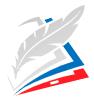 Российская электронная школаhttps://resh.edu.ru/Платформа содержит интерактивные уроки по всему школьному курсу с 1-го по 11-й класс лучших учителей страны. Предоставлены: более 120 тысяч уникальных задач, тематические курсы, видеоуроки, задания для самопроверки, каталог музеев, фильмов и музыкальных концертов. Портал также полезен учителям, которые могут воспользоваться лучшими дидактическими и методическими материалами по всем урокам.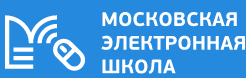 «Московская электронная школа»https://www.mos.ru/city/projects/mesh/Платформа содержит библиотеку в которую загружено почти 800 тысяч аудио-, видео- и текстовых файлов, учебники и образовательные приложения.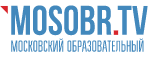 Московский образовательный телеканалhttps://mosobr.tv/Первое познавательное телевидение, где школьное расписание и уроки представлены в режиме прямого эфира.«Яндекс.Учебник»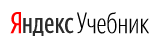 https://education.yandex.ru/home/Ресурс содержит более 35 тыс. заданий разного уровня сложности для школьников 1–5-х классов. Все задания разработаны опытными методистами с учётом федерального государственного стандарта. В числе возможностей «ЯндексУчебника» – автоматическая проверка ответов и мгновенная обратная связь для учеников.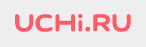 Учи.ру»https://uchi.ru/Школьникам предлагаются интерактивные курсы по основным предметам и подготовке к проверочным работам, а учителям и родителям – тематические вебинары по дистанционному обучению. Методика платформы помогает отрабатывать ошибки учеников, выстраивает их индивидуальную образовательную траекторию, отображает прогресс учеников в личном кабинете. Также в личных кабинетах пользователей создан внутренний чат, где учителя, ученики и родители могут обсуждать задания, свои успехи и прогресс. Платформой пользуются 220 тыс. учителей и 3,6 миллиона школьников.https://media.prosv.ru/ Бесплатный доступ к электронным версиям учебно-методических комплексов, входящих в Федеральный перечень, предоставляет издательство «Просвещение»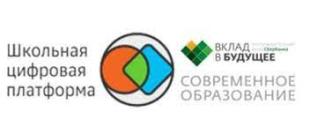 СберКласс — цифровая платформа для школыhttps://sberclass.ruСберКласс — это комплексное решение для школы. Он учитывает потребности каждого учителя и класса, позволяет выстраивать персонализированные траектории обучения, планировать уроки, использовать разные способы проверки заданий, следить за прогрессом учеников и многое другое. 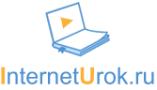 https://interneturok.ru/Самая крупная коллекция видеоуроков по школьной программе от лучших преподавателей. Портал InternetUrok.ru — это коллекция уроков по основным предметам школьной программы с 1 по 11 класс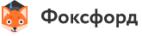 Онлайн-школа "Фоксфорд"https://foxford.ru/Платформа  онлайн-подготовки школьников 3 — 11 классов к ЕГЭ, ОГЭ и олимпиадам, а также углубленное изучение школьных предметов в группах и индивидуально.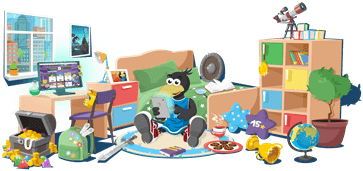 https://umnayavorona.ru/Умная ворона.Образовательный тренажер для учащихся начальной школы.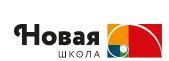 https://home.n.school/Платформа новой школыВ Новой школе учатся дети с 1 по 11 класс. А ещё здесь проходят курсы, мастер-классы, встречи с интересными людьми и другие события для всех желающих самого разного возраста.Больше информации на сайте Красноярского института повышения квалификацииhttps://kipk.ru/resources/distance-teachingБольше информации на сайте Красноярского института повышения квалификацииhttps://kipk.ru/resources/distance-teachingБольше информации на сайте Красноярского института повышения квалификацииhttps://kipk.ru/resources/distance-teachingОнлайн-ресурсАдрес сайтаОписание онлайн-ресурсаРоссийская электронная школаhttps://resh.edu.ru/Платформа содержит интерактивные уроки по всему школьному курсу с 1-го по 11-й класс лучших учителей страны. Предоставлены: более 120 тысяч уникальных задач, тематические курсы, видеоуроки, задания для самопроверки, каталог музеев, фильмов и музыкальных концертов. Портал также полезен учителям, которые могут воспользоваться лучшими дидактическими и методическими материалами по всем урокам.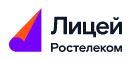 «Ростелеком. Лицей» https://msk.rt.ru/lc На образовательной платформе «Ростелеком Лицей» материалы разделены на два раздела «Школа» и «Развитие». В «Школе» можно изучать и закреплять школьную программу, а «Развитие» помогает ребенку разобраться в современных цифровых технологиях, сформировать здоровые привычки, развивать логику, память и креативность.Московский образовательный телеканалhttps://mosobr.tv/Первое познавательное телевидение, где школьное расписание и уроки представлены в режиме прямого эфира.«Московская электронная школа»https://www.mos.ru/city/projects/mesh/Платформа содержит библиотеку в которую загружено почти 800 тысяч аудио-, видео- и текстовых файлов, учебники и образовательные приложения.
Виртуальные лаборатории по физике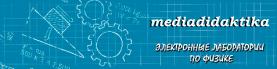 http://mediadidaktika.ru/ Представлены лабораторные работы для 9-11 классов по следующим тематическим разделам: механика, молекулярная физика, электромагнетизм, коле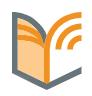 «Московская электронная школа»https://uchebnik.mos.ru/catalogueВ библиотеку МЭШ загружено в открытом доступе более 769 тыс. аудио-, видео- и текстовых файлов, свыше 41 тыс. сценариев уроков, более 1 тыс. учебных пособий и 348 учебников издательств, более 95 тыс. образовательных приложений.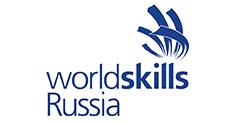 Сайт национальной сборной WorldSkills Russiahttps://worldskills.ru/Ресурс официального оператора международного движения WorldSkills International, миссия которого – повышение стандартов подготовки кадров.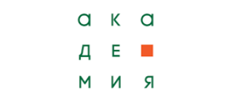 Академия Ворлдскиллс Россияhttps://worldskillsacademy.ru/#/programsПройдите подготовку по мировым стандартам Ворлдскиллс для профессионального долголетия .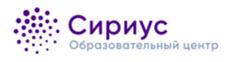 Образовательный центр «Сириус»https://edu.sirius.online/#/Дополнительное образование от ведущих преподавателей страны. Чтобы эффективно учиться в курсах, необходимо уверенно знать школьную программу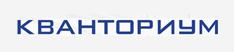 Детские технопарки «Кванториум»https://www.roskvantorium.ru/Федеральная сеть детских технопарков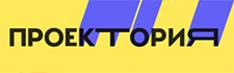 Всероссийский открытый урок, проект по ранней профориентации школьников «ПроеКТОриЯ»https://proektoria.online/Крутые профессии, перспективные отрасли и лучшие эксперты. Всё для того, чтобы помочь тебе ответить на вопрос «Кто Я?».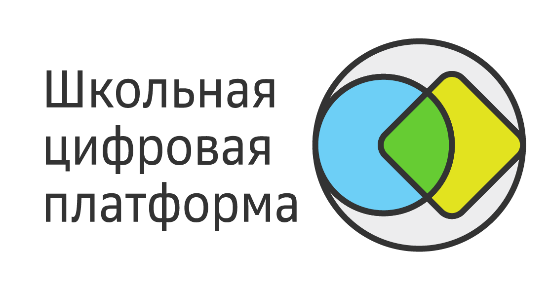 Школьная цифровая платформаhttps://sberclass.ru/СберКласс — это комплексное решение для школы. Он учитывает потребности каждого учителя и класса, позволяет выстраивать персонализированные траектории обучения, планировать уроки, использовать разные способы проверки заданий, следить за прогрессом учеников и многое другое. «Учи.ру»https://uchi.ru/Школьникам предлагаются интерактивные курсы по основным предметам и подготовке к проверочным работам, а учителям и родителям – тематические вебинары по дистанционному обучению. Методика платформы помогает отрабатывать ошибки учеников, выстраивает их индивидуальную образовательную траекторию, отображает прогресс учеников в личном кабинете. Также в личных кабинетах пользователей создан внутренний чат, где учителя, ученики и родители могут обсуждать задания, свои успехи и прогресс. Платформой пользуются 220 тыс. учителей и 3,6 миллиона школьников.https://interneturok.ru/Самая крупная коллекция видеоуроков по школьной программе от лучших преподавателей. Портал InternetUrok.ru — это коллекция уроков по основным предметам школьной программы с 1 по 11 класс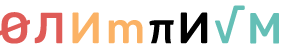 «Олимпиум»https://olimpium.ru/Платформа для проведения олимпиад и курсов, где уже представлено более 72 школьных олимпиад.Онлайн-школа «Фоксфорд»https://foxford.ru/Платформа  онлайн-подготовки школьников 3 — 11 классов к ЕГЭ, ОГЭ и олимпиадам, а также углубленное изучение школьных предметов в группах и индивидуально.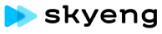 Онлайн-школа Skyenghttps://skyeng.ru/Платформа для изучения базового, разговорного и делового английского языка по Скайпу с носителями языка и русскоязычными учителями.«Яндекс.Учебник»https://education.yandex.ru/home/Ресурс содержит более 35 тыс. заданий разного уровня сложности для школьников 1–5-х классов. Все задания разработаны опытными методистами с учётом федерального государственного стандарта. В числе возможностей «ЯндексУчебника» – автоматическая проверка ответов и мгновенная обратная связь для учеников.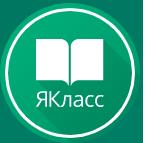 «ЯКласс»https://www.yaklass.ru/Сервис довольно прост в использовании: учитель задаёт школьнику проверочную работу, ребёнок заходит на сайт и выполняет задание педагога; если ученик допускает ошибку, ему объясняют ход решения задания и предлагают выполнить другой вариант. Учитель получает отчёт о том, как ученики справляются с заданиями. На сервисе зарегистрированы 2,5 миллиона школьников и 500 тыс. учителей.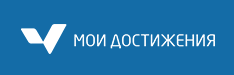 Онлайн-платформа «Мои достижения»https://myskills.ru/Онлайн-платформа «Мои достижения» расширяет доступ с Москвы на всю страну. Широкий выбор диагностик для учеников с 1-го по 11-й класс по школьным предметам и различным тематикам. Материалы для подготовки к диагностикам от Московского центра качества образования.https://home.n.school/Платформа новой школыВ Новой школе учатся дети с 1 по 11 класс. А ещё здесь проходят курсы, мастер-классы, встречи с интересными людьми и другие события для всех желающих самого разного возраста.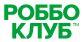 https://robboclub.ru/Сеть школ робототехники, программирования и 3d-печати Цифровая школа «Образовариум»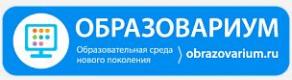 https://obr.nd.ru/Среда предназначена для педагогов, учеников, родителей и поддерживает:цифровой образовательного контент нового поколения,встроенный Конструктор уроков,интеграция с электронным журналом/дневником,методическую и техническая поддержку педагога.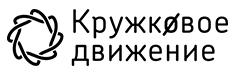 Навигатор Кружкового движения НТИhttps://kruzhok.org/Цифровые кружки и бесплатные курсы по школьным предметам и новым технологиям, для подготовки к ЕГЭ/ОГЭ и олимпиадам.Больше информации на сайте Красноярского института повышения квалификацииhttps://kipk.ru/resources/distance-teachingБольше информации на сайте Красноярского института повышения квалификацииhttps://kipk.ru/resources/distance-teachingБольше информации на сайте Красноярского института повышения квалификацииhttps://kipk.ru/resources/distance-teachingОнлайн-ресурсАдрес сайтаОписание онлайн-ресурсаИнститут коррекционной педагогики РАО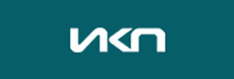 https://ikp-rao.ru/Портал включает в себя лучшие практики дистанционного обучения, полученные в результате изучения актуальных региональных практик и разработки сотрудников Института.Академия наставников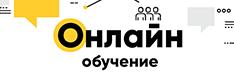 https://academy.sk.ru/ Академия наставников — это проект по подготовке, сертификации и трудоустройству наставников проектной деятельности для школьных и студенческих проектов, команд и кружков. Задача Платформы — способствовать развитию технического творчества и проектной работы, включение молодежи в перспективные технологические направления и позитивное изменение окружающей действительности.Учим из дома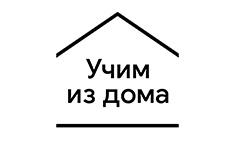 https://teachfromanywhere.google/intl/ru/Google и Институт ЮНЕСКО по информационным технологиям в образовании запустили портал для организации дистанционного обучения «Учим из дома».Учим Знаемhttps://uchimznaem.ruПроект «УчимЗнаем» нацелен на создание полноценной образовательной среды в детских больницах для детей, находящихся на длительном лечении и в силу этого изолированных от обучения в обычных школах.Задача проекта «УчимЗнаем» - способствовать реализации гарантированного права ребенка на получение качественного и доступного образования в условиях длительного лечения и отсутствия возможности посещать обычную школу или детский сад.https://ikp-rao.ru/distancionnoe-obuchenie-detej-s-ovz/Раздел включает в себя лучшие практики дистанционного обучения, полученные в результате изучения актуальных региональных практик и разработки сотрудников Института.https://fond-detyam.ru/ Фонд поддержки детей, находящихся в трудной жизненной ситуации: https://downsideup.org/o-fonde/novosti/ostavaytesdoma-my-pomogaem-udalenno/ Фонд «Даунсайд Ап»https://ccp.org.ru/Центр лечебной педагогики: Интернетурокhttps://interneturok.ru/Самая крупная коллекция видеоуроков по школьной программе от лучших преподавателей. Портал InternetUrok.ru — это коллекция уроков по основным предметам школьной программы с 1 по 11 классКраевое государственное бюджетное учреждение «Краевой центр психолого-медико-социального сопровождения»www.kraicentr.ruОбратиться за помощьюОнлайн-ресурсАдрес сайтаОписание онлайн-ресурса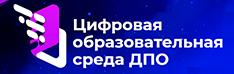 Единый федеральный портал дополнительного профессионального педагогического образованияhttps://dppo.apkpro.ru/ Портал консолидирует образовательные возможности участников системы дополнительного профессионального образования, унифицирует подходы к обучению педагогических работников и развитию их профессиональных компетенций. На портале размещена методическая, организационная и нормативно-правовая информация для педагогических работников.Институт коррекционной педагогики РАОhttps://ikp-rao.ru/Портал включает в себя лучшие практики дистанционного обучения, полученные в результате изучения актуальных региональных практик и разработки сотрудников Института.Академия наставниковhttps://academy.sk.ru/ Академия наставников — это проект по подготовке, сертификации и трудоустройству наставников проектной деятельности для школьных и студенческих проектов, команд и кружков. Задача Платформы — способствовать развитию технического творчества и проектной работы, включение молодежи в перспективные технологические направления и позитивное изменение окружающей действительности.
Виртуальные лаборатории по физикеhttp://mediadidaktika.ru/ Представлены лабораторные работы для 9-11 классов по следующим тематическим разделам: механика, молекулярная физика, электромагнетизм, колебания и волны, оптика, атомная физика.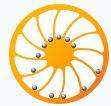 Образовательный портал для подготовки к ЕГЭ https://ege.sdamgia.ru/ https://oge.sdamgia.ru/Для организации текущего контроля знаний предоставляется возможность включения в тренировочные варианты работ произвольного количества заданий каждого экзаменационного типа.Платформа новой школыhttps://home.n.school/В Новой школе учатся дети с 1 по 11 класс. А ещё здесь проходят курсы, мастер-классы, встречи с интересными людьми и другие события для всех желающих самого разного возраста.«Ростелеком. Лицей» https://msk.rt.ru/lc На образовательной платформе «Ростелеком Лицей» материалы разделены на два раздела «Школа» и «Развитие». В «Школе» можно изучать и закреплять школьную программу, а «Развитие» помогает ребенку разобраться в современных цифровых технологиях, сформировать здоровые привычки, развивать логику, память и креативность. Цифровая школа «Образовариум»https://obr.nd.ru/Среда предназначена для педагогов, учеников, родителей и поддерживает:цифровой образовательного контент нового поколения,встроенный Конструктор уроков,интеграция с электронным журналом/дневником,методическую и техническая поддержку педагога.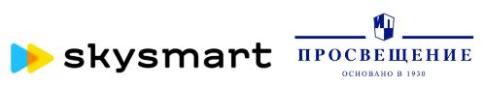 https://edu.skysmart.ru/Платформа для организации дистанционного обученияSkysmart.Интерактивная рабочая тетрадь - это проект онлайн-школы Skysmart, направленный на помощь учителям в организации дистанционногоОбучения.Учим из домаhttps://teachfromanywhere.google/intl/ru/Google и Институт ЮНЕСКО по информационным технологиям в образовании запустили портал для организации дистанционного обучения «Учим из дома».«ЯКласс»https://www.yaklass.ru/Проверить, как дети усвоили материал, учителям поможет «ЯКласс»«Олимпиум»https://olimpium.ru/Широкий выбор диагностик для учеников с 1-го по 11-й класс по школьным предметам и различным тематикам.Онлайн-платформа «Мои достижения»https://myskills.ru/ыПлатформа для проведения олимпиад и курсов «Олимпиум», где уже представлено более 72 школьных олимпиад«Московская электронная школа»https://uchebnik.mos.ru/catalogueВ библиотеку МЭШ загружено в открытом доступе более 769 тыс. аудио-, видео- и текстовых файлов, свыше 41 тыс. сценариев уроков, более 1 тыс. учебных пособий и 348 учебников издательств, более 95 тыс. образовательных приложений.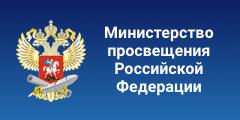  https://docs.edu.gov.ru/id1792Методические рекомендации  Минпросвещения России  по реализации программ начального общего, основного общего, среднего общего, среднего профессионального образования и дополнительных общеобразовательных программ с использованием электронного обучения и дистанционных образовательных технологийhttp://nsportal.ruСоциальная сеть работников образования Онлайн-ресурсАдрес сайтаОписание онлайн-ресурса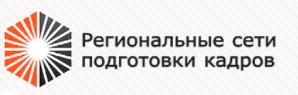 Перечень центров опережающей профессиональной подготовкиhttp://profedutop50.ru/coppЦифровые платформы центров опережающей профессиональной подготовки предоставляют обучающимся по программам СПО доступ к цифровым учебным материалам, педагогам – электронные ресурсы для управления образовательным процессом и учебными группами.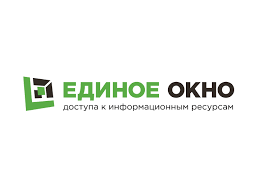 http://window.edu.ruЕдиное окно доступа к образовательным ресурсам 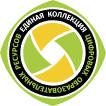 http://school-collection.edu.ruЕдиная коллекция цифровых образовательных ресурсов 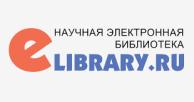 https://elibrary.ru Электронно-библиотечная система "Научная электронная библиотека" http://store.temocenter.ruОнлайн-ресурсАдрес сайтаОписание онлайн-ресурсаhttps://xn--80aidamjr3akke.xn--p1ai/Единый бесплатный государственный портал по поддержке родителей. Имеется ресурс для консультационных центров. Центры оказывают психолого-педагогическую, методическую поддержку по вопросам воспитания и образования детей, а также дистанционной формы обучения.
В России уже работают 163 консультационных центра.
Увидеть полный список центров можно перейдя в раздел «родители» → «услуги в помощь». Образовательная платформа «Native Class».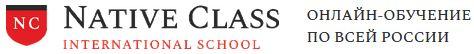 https://nativeclass.ru/online/Комплексная программа по английскому языку для самостоятельных занятий родителей с детьмиОбразовательный портал для подготовки к ЕГЭ https://ege.sdamgia.ru/ https://oge.sdamgia.ru/Для ознакомления с правилами проверки экзаменационных работ дана возможность узнать критерии проверки заданий с развернутым ответом и проверить в соответствии с ними задания с открытым ответом.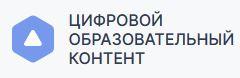 Цифровой образовательный контентhttps://educont.ru/Несколько обучающих ресурсов и сотни курсов: от английского до физики. Цифровая школа «Образовариум»https://obr.nd.ru/Среда предназначена для педагогов, учеников, родителей и поддерживает:цифровой образовательного контент нового поколения,встроенный Конструктор уроков,интеграция с электронным журналом/дневником,методическую и техническая поддержку педагога.Онлайн-ресурсАдрес сайтаОписание онлайн-ресурсаОбразовательный портал для подготовки к ЕГЭ https://ege.sdamgia.ru/ https://oge.sdamgia.ru/Для организации тематического повторения разработан классификатор экзаменационных заданий, позволяющий последовательно повторять те или иные небольшие темы и сразу же проверять свои знания по ним.Онлайн-ресурсАдрес сайтаОписание онлайн-ресурса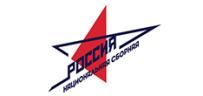 Сайт национальной сборной WorldSkills Russiahttps://worldskills.ru/Ресурс официального оператора международного движения WorldSkills International, миссия которого – повышение стандартов подготовки кадров.Академия Ворлдскиллс Россияhttps://edu.gov.ru/distanceПройдите подготовку по мировым стандартам Ворлдскиллс для профессионального долголетияОбразовательный центр «Сириус»https://edu.sirius.online/#/Дополнительное образование от ведущих преподавателей страны. Чтобы эффективно учиться в курсах, необходимо уверенно знать школьную программуОнлайн-ресурсАдрес сайтаОписание онлайн-ресурса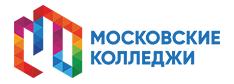 https://spo.mosmetod.ru/ Интернет-портал Московского среднего профессионального образования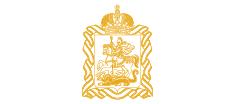 https://e-learning.tspk-mo.ru/login/ Платформа «Цифровой колледж»https://spo.mosmetod.ru/distant Цифровая образовательная платформа московских колледжей Онлайн-ресурсАдрес сайтаОписание онлайн-ресурса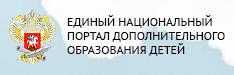 Единый национальный портал дополнительного образования детейhttp://dop.edu.ruРегистрация на «Едином национальном портале дополнительного образования детей» – это возможность для организации разместить информацию о своих событиях и реализуемых программах; узнавать о новых программах и методиках коллег во всех регионах Российской Федерации; быть в курсе тенденций в сфере дополнительного образования детей.Просветительский проект, посвященный культуре России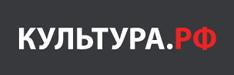 https://www.culture.ru/«Культура. РФ» — гуманитарный просветительский проект, посвященный культуре России, рассказывающий об интересных и значимых событиях и людях в истории литературы, архитектуры, музыки, кино, театра, а также о народных традициях и памятниках природы.Культурный марафон – занятия по музыке, кино, архитектуре и театру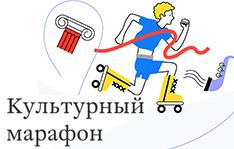 https://education.yandex.ru/culture/Ежегодный всероссийский проект, который знакомит школьников с мировой и отечественной культурой. В этом году марафон посвящён теме кино.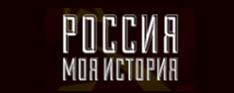 Проект «Россия – Моя история»https://myhistorypark.ru/Мультимедийные парки «Россия – Моя история» это гигабайты истории одним касанием в 23 городах. Каждый парк это — увлекательное путешествие, авторские инсталляции, кинотеатры, интерактивы и квестыКосмос для детей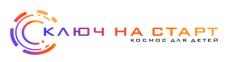 https://space4kids.ru/ Это просветительский проект, благодаря которому имеется возможность получите актуальную информацию и новые знания о космосе. Пространство для самообразования и выбора профессии в мире космической деятельности. Мечтайте! Создавайте! Действуйте!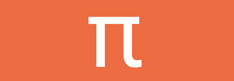 ПостНаукаhttps://postnauka.ru/ ПостНаука — проект о современной фундаментальной науке и учёных, которые её создают, о популяризации научных знаний.Открытое образование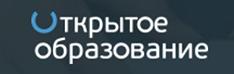 https://openedu.ru/ «Открытое образование» – это образовательная платформа, предлагающая массовые онлайн-курсы ведущих российских вузов, которые объединили свои усилия, чтобы предоставить возможность каждому получить качественное высшее образование.Открытые курсы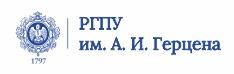 https://de.herzen.edu.ru/courses/Образовательная платформа, предлагающая массовые онлайн-курсы ведущих ученых РГПУ им. Герцена по различным областям знаний.Онлайн-ресурсАдрес сайтаОписание онлайн-ресурсаПросветительский проект, посвященный культуре Россииhttps://www.culture.ru/«Культура. РФ» — гуманитарный просветительский проект, посвященный культуре России, рассказывающий об интересных и значимых событиях и людях в истории литературы, архитектуры, музыки, кино, театра, а также о народных традициях и памятниках природы.Музейная Москва онлайн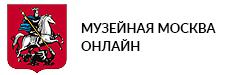 https://museum-online.moscowВиртуальный каталог портала «Музейная Москва онлайн» регулярно наполняется новыми выставками и экспонатами из музейных коллекций.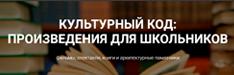 https://www.culture.ruПортал о легендарных и современных постановках самых известных произведений отечественной и мировой литературы. Культурный код: произведения для школьников – кино, литература, музыка, театр.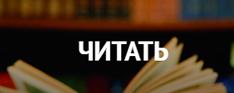 https://www.culture.ru/readПортал с новостями культуры, литературными статьями, электронными книгами, изданиям школьной программы, познавательные статьи и увлекательные тесты 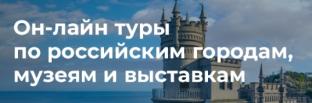 https://www.culture.ru/visitОнлайн-туры по российским городам, музеям, выставкам. Портал -путешествие от Крымского побережья до лесов Якутии, от крепостей Калининграда до вулканов Петропавловска-Камчатского по России с культурными гидами.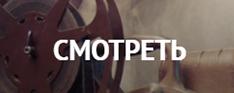 https://www.culture.ru/watch Фильмы, записи музыкальных концертов и театральных постановокВиртуальный визит в Эрмитаж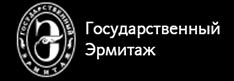 https://ermitazh.orgПортал - виртуальная экскурсия в  Эрмитаж.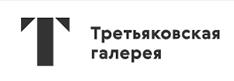 https://www.tretyakovgallery.ruНа официальном сайте музея представлен целый список выставок, которые представлены в виртуальном формате.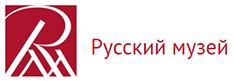 https://rusmuseum.ru/Портал «Русский музей: виртуальный филиал» освещает работу одноименного Проекта и обеспечивает связь между организациями–партнерами Проекта.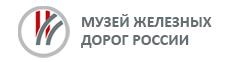 https://rzd-museum.ruОнлайн Музейный комплекс — один из крупнейших музеев железных дорог в Европе. 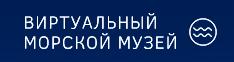 https://www.world-ocean.ruМузей Мирового океана — первый в России комплексный маринистический музей, освящённые судоходству, морской флоре и фауне, геологии и гидрологии мирового океана, а также монистическую библиотеку и действующую экологическую станцию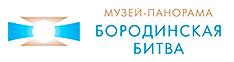 http://1812panorama.ru/exhibitions/virtual Музей-панорама «Бородинская битва»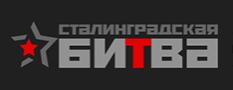 https://stalingrad-battle.ru/projects/v-tours/ Музей-заповедник «Сталинградская битва»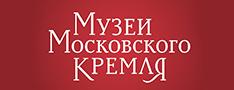 https://collectiononline.kreml.ru/ Музеи Московского Кремля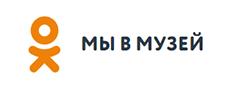 https://museum.ok.ru/#projectsМы в музей — проект социальной сети Одноклассники, на котором продемонстрированы шедевры мирового искусства для широкой аудитории при помощи современной digital-среды.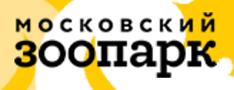 https://moscowzoo.ru/Портал о жизни животных в Государственном Московском зоопарке – жизнь животных в режиме онлайн.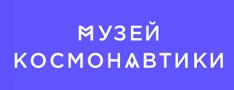 https://kosmo-museum.ru/Портал - виртуальное путешествие по выставке. коллекции экспонатов Музея космонавтики и ракетно-космических предприятий России. 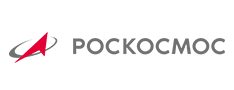 https://www.roscosmos.ru/203/ Госкорпорация "Роскосмос" запустила новый интернет-портал с базой данных космических снимков земной поверхности. 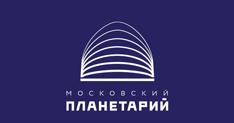 http://www.planetarium-moscow.ru/ Всех желающие могут погрузиться в мир интерактива в формате онлайн-экскурсии по музею Лунариум. 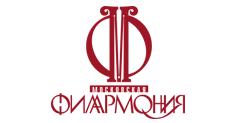 https://meloman.ru/ Портал - онлайн-трансляции лучших концертов.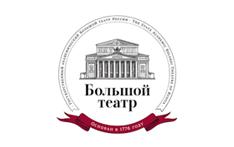 https://www.youtube.com/bolshoi Большой театр – легендарные балеты онлайн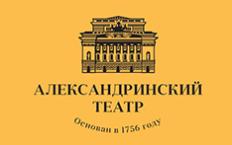 https://alexandrinsky.ru/ Александринский театр онлайн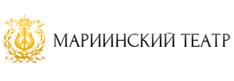 https://mariinsky.tv/ Мариинский театр онлайн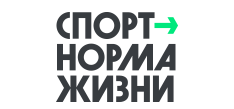 https://minsport.gov.ru/activities/fedprosport/ 



Спорт - норма жизни – онлайн-сервисы и приложения для занятий спортом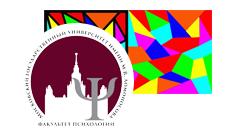 http://www.psy.msu.ru/illusion/ Зрительные иллюзии от МГУ им. М.В. ЛомоносоваОнлайн-ресурсАдрес сайтаОписание онлайн-ресурса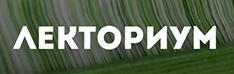 https://www.lektorium.tv/ Лекториум —проект, занимающийся созданием учебных материалов в формате открытых онлайн-курсов, а также съёмкой и размещением видеолекций. 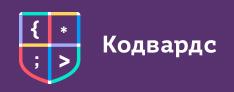 https://www.vseonline.online/services/kodvards Кодвардс - это учебно-методический комплекс для обучения детей младшего школьного возраста (2 - 6 класс) основам программирования и цифровым навыкам.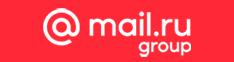 https://vk.com/mrgforeduОбразовательные сервисы в экосистеме Mail.ru Group. Цифровая платформа - Новый бренд — проекты для школьников и студентов, учителей и профессионалов ИТ-индустрии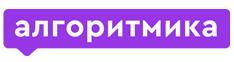 https://algoritmika.org/Школа программирования «Алгоритмика»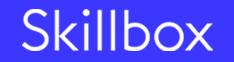 https://live.skillbox.ru/Онлайн-университет Skillbox